INDICADORES DE OCUPACIÓN Y EMPLEOABRIL DE 2022De acuerdo con la Encuesta Nacional de Ocupación y Empleo, Nueva Edición (ENOEN), en abril de 2022 y con cifras originales, la Población Económicamente Activa (PEA) fue de 59.5 millones de personas, lo que implicó una Tasa de Participación de 60.1 por ciento. Dicha población es superior en 1.9 millones a la de abril de 2021. Por su parte, la Población No Económicamente Activa (PNEA) fue de 39.5 millones de personas, 345 mil personas menos que en abril de 2021. A su interior, la PNEA disponible aumentó en 65 mil.De la PEA, 57.7 millones de personas (97%) estuvieron ocupadas durante abril pasado, 2.8 millones más que en abril de un año antes. A su interior, las personas subocupadas, es decir, las que declararon tener necesidad y disponibilidad para trabajar más horas, fueron 5.2 millones (9% de la población ocupada), una reducción de 2.3 millones de personas con relación al mes de abril de 2021.La población desocupada fue de 1.8 millones de personas y la Tasa de Desocupación (TD) de 3% de la PEA. Respecto al mes de abril de 2021, la población desocupada descendió en 872 mil personas y la TD fue menor en 1.6 puntos porcentuales. En abril de 2022, a tasa mensual y con cifras desestacionalizadas, la Tasa de Desocupación retrocedió 0.3 puntos porcentuales, al ubicarse en 3.1%. La Tasa de Subocupación no presentó variación, al situarse en 8.8% en el mismo periodo. Nota al usuarioLa ENOEN toma como referencia la estimación de población que se genera a través del marco de muestreo del INEGI.Para consultas de medios y periodistas, contactar a: comunicacionsocial@inegi.org.mxo llamar al teléfono (55) 52-78-10-00, exts. 1134, 1260 y 1241.Dirección de Atención a Medios / Dirección General Adjunta de Comunicación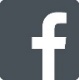 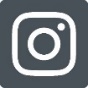 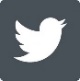 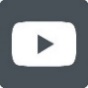 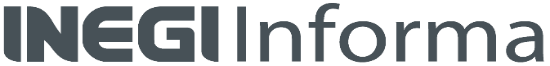 ANEXONota técnicaCifras originalesPara abril de 2022 y con base en la Encuesta Nacional de Ocupación y Empleo Nueva Edición (ENOEN) que levanta el INEGI en todo el país, a continuación se muestran los resultados más relevantes.Composición de la población de 15 años y másEn el esquema de la ENOEN se considera a la población en edad de trabajar a la de quince años en adelante.En abril de 2022, 59.5 millones de personas de 15 años y más fueron la Población Económicamente Activa (PEA), lo que representó una Tasa de Participación de 60.1%. Dicha cantidad significó un aumento de 1.9 millones de personas con relación al mes de abril de 2021 (57.5 millones). Al distinguir por sexo, la tasa de participación de los hombres fue 76.3% y la de las mujeres, 45.6%. Con relación a un año antes, esta tasa en hombres creció 0.2 y en mujeres 2 puntos porcentuales.La Población No Económicamente Activa (PNEA) que se dedica al hogar, estudia, está jubilada o pensionada, tiene impedimentos personales o lleva a cabo otras actividades, fue de 39.5 millones de personas (39.9% de la población de 15 años y más), 345 mil menos que en abril de 2021. De esta categoría, 7.7 millones se declararon disponibles para trabajar, pero no llevaron a cabo acciones para hacerlo, por lo que constituyen el sector que eventualmente podría participar en el mercado. Esto significó un aumento de 65 mil personas con relación al mes de abril de un año antes. En términos relativos, la PNEA disponible representó 19.6% de la PNEA, en tanto que en el cuarto mes de 2021 fue 19.2%.Cuadro 1Población de 15 y más años según condición de actividad económica, 
ocupación, disponibilidad para trabajar y sexo */	Para la ENOEN, en este rubro se clasifica a las personas ausentes temporales de una actividad u oficio y a las personas con necesidad o deseos de trabajar. En la ENOE, estas estaban bajo el rubro "Otros" de la Población No Económicamente Activa No Disponible. La razón de este cambio es que, debido a la pandemia y el cierre de las empresas y negocios en actividades no esenciales, técnicamente estas personas quedaron fuera de la fuerza de trabajo al perder el vínculo con la unidad empleadora, pero muchas retornarán a su trabajo una vez que se reactiven las actividades. Por lo anterior, conceptualmente es más pertinente darles un tratamiento de "personas disponibles para trabajar sin posibilidades de búsqueda de trabajo", que dejarlas en una categoría residual entre las personas no disponibles para trabajar. Ver documento de Diseño conceptual de la ENOEN, sección 3.6.a/	Valor relativo con respecto a la población de 15 años y más. b/	Valor relativo con respecto a la PEA. c/	Valor relativo con respecto a la PNEA. Fuente: INEGI.En particular, en el ámbito urbano de alta densidad de población, conformado por 32 ciudades de más de 100 mil habitantes, la Tasa de Participación (población económicamente activa como porcentaje de la población de 15 años y más de edad) se ubicó en 61.1%.Cuadro 2Población de 15 y más años por sexo según condición de actividad económica, 
ocupación y disponibilidad para trabajar para el agregado de 32 ciudades abril de 2022a/	Valor relativo con respecto a la población de 15 años y más. b/	Valor relativo con respecto a la PEA. c/	Valor relativo con respecto a la PNEA. Fuente: INEGI.Características de la población ocupadaEn abril de 2022, la población ocupada (PO) alcanzó 57.7 millones de personas (97% de la PEA), un aumento anual de 2.8 millones; en el mismo mes de 2021 fue de 54.8 millones. Al distinguir por sexo, la ocupación de hombres fue de 34.6 millones, 990 mil más respecto al cuarto mes de 2021. La ocupación de mujeres fue de 23.1 millones, 1.8 millones más que en el mismo periodo de comparación.Gráfica 1Ocupación por sexo Fuente: INEGI.Del total de ocupados, 39.6 millones de personas (68.7%) operaron como trabajadores subordinados y remunerados ocupando una plaza o puesto de trabajo, lo que representó  un alza anual de 1.8 millones de personas. Además, 12.9 millones (22.3%) trabajaron de manera independiente o por su cuenta sin contratar empleados, un incremento de 528 mil. Por su parte, 3 millones (5.2%) fueron patrones o empleadores, cifra que se elevó en 400 mil. Finalmente, 2.1 millones de personas (3.7%) se desempeñaron en los negocios o en las parcelas familiares, es decir, contribuyeron de manera directa a los procesos productivos, pero sin un acuerdo de remuneración monetaria, 72 mil personas más que en abril de 2021.Gráfica 2Población ocupada según su posición (Porcentaje)Nota:	Los porcentajes resultan de considerar los Indicadores de Ocupación y Empleo con todos sus decimales, razón por la cual las sumas de los componentes a un decimal pueden no dar 100.Fuente:	INEGI.La población ocupada por sector de actividad se distribuyó de la siguiente manera: en los servicios se concentraron 25 millones de personas (43.3% del total), en el comercio 11.2 millones (19.5%), en la industria manufacturera, 9.5 millones (16.5%); en las actividades agropecuarias, 6.7 millones (11.7%); en la construcción, 4.5 millones (7.8%); en “otras actividades económicas” (que incluyen la minería, electricidad, agua y suministro de gas), 427 mil (0.7%); y 352 mil personas (0.6%) no especificaron su actividad.  En comparación con el mismo mes de 2021, el sector con mayor incremento en su población ocupada fue el de restaurantes y servicios de alojamiento, con 776 mil personas. Le siguieron el comercio y la industria manufacturera con aumentos de 719 mil y 513 mil personas, respectivamente.Cuadro 3Población ocupada según condición de actividad económica a/	Porcentaje respecto a la población ocupada.b/	Se omite la comparación con 2021 por el cambio en los niveles del salario mínimo.Fuente: INEGI.En el siguiente cuadro se muestra la población ocupada como porcentaje de la PEA por entidad federativa para abril de 2021 y 2022.Cuadro 4Tasa de ocupación por entidad federativa durante abril(Porcentaje respecto a la PEA)Fuente: INEGI.Indicadores de la población subocupadaLa información de la ENOEN para abril de 2022 muestra que la población subocupada, medida como aquella que declaró tener necesidad y disponibilidad para trabajar más horas de lo que su ocupación actual les demanda, fue de 5.2 millones de personas, 2.3 millones menos frente al mismo mes de 2021. La tasa correspondiente fue de 9% de la población ocupada, porcentaje menor al de 13.7% registrado un año antes.Por sexo, la tasa de subocupación en los hombres fue de 9.2% y en las mujeres de 8.7% en el mes de referencia.Gráfica 3Subocupación Fuente: INEGI.Según su posición en la ocupación, la población subocupada durante el mes en cuestión se concentró en las y los trabajadores subordinados y remunerados con 46.9%, una caída de 3.3 puntos porcentuales respecto al mismo mes de 2021. Las y los trabajadores por cuenta propia representaron 43%, un alza anual de 3.3 puntos porcentuales.Cuadro 5Población subocupada según posición en la ocupación a/	Porcentaje respecto a la población subocupada.Fuente: INEGI.Para el agregado urbano de 32 ciudades, la tasa de subocupación fue de 9.3% de la población ocupada en abril de 2022.Informalidad laboralLa población ocupada en la informalidad laboral considera, sin duplicar, a los que son laboralmente vulnerables por la naturaleza de la unidad económica para la que trabajan, así como a aquellas personas cuyo vínculo o dependencia laboral no la reconoce su fuente de trabajo. Así, se incluye —además de la población que labora en micronegocios no registrados o sector informal— a otras modalidades análogas como los ocupados por cuenta propia en la agricultura de subsistencia, así como a quienes laboran sin seguridad social y cuyos servicios son utilizados por unidades económicas registradas. En abril de 2022, la población ocupada en la informalidad laboral fue de 32 millones de personas y la Tasa de Informalidad Laboral 1 (TIL1) fue de 55.5% de la población ocupada, 0.1 puntos porcentuales menor a la del cuarto mes de 2021. Para el agregado de 32 ciudades, la TIL1 se situó en 45.2% durante el mes en cuestión.Gráfica 4Tasa de informalidad laboral 1 por sexo(Porcentaje respecto a la PO)Fuente: INEGI.Por otra parte, la ocupación en el sector informal considera a todas las personas que trabajan para unidades económicas no agropecuarias operadas sin registros contables y que funcionan a partir de los recursos del hogar, o de la persona que encabeza la actividad sin que se constituya como empresa. De este modo, la actividad en cuestión no tiene una situación identificable e independiente de ese hogar o de la persona que la dirige y, por lo mismo, tiende a concretarse en una escala de operación muy pequeña. En abril de 2022, esta población fue de 16.6 millones de personas y significó 28.8% de la población ocupada —Tasa de Ocupación en el Sector Informal 1 (TOSI1)— porcentaje mayor que el 28% de abril de 2021.Gráfica 5Tasa de ocupación en el sector informal 1 por sexo (Porcentaje respecto a la PO)Fuente: INEGI.Cuadro 6Población ocupada por sexo según condición de informalidad 
abril de 2022a/	Porcentaje respecto a la población ocupada. Fuente: INEGI.La TOSI1 urbana fue de 27.6% en abril de 2022.Indicadores de la población desocupadaA nivel nacional, la población desocupada (que considera a la población que se encuentra sin trabajar, pero que busca trabajo) fue de 1.8 millones de personas, una reducción anual de 872 mil. En abril de 2022, la población desocupada representó 3% de la PEA, 1.6 puntos porcentuales menos que hace un año.La población masculina desocupada fue de 1.8 y 1.1 millones de personas en abril de 2021 y de 2022, respectivamente: La femenina pasó de 911 a 709 mil personas en el mismo lapso. En el mes de referencia, la Tasa de Desocupación (TD) en los hombres se estableció en 3.1% y en las mujeres en 3%.Gráfica 6Desocupación por sexo Fuente: INEGI.En abril de este año, 12.6% de los desocupados no contaba con estudios completos de secundaria, en tanto que aquellos con mayor nivel de instrucción representaron 87.3%. Por rangos etarios, el grupo de 25 a 44 años concentró 47.4% de la población desocupada, 7.8 puntos porcentuales más respecto al mismo mes del año anterior. El grupo de 15 a 24 años representó 31.8% de los desempleados, 6.4 puntos porcentuales por debajo de lo reportado un año antes, y el de 45 a 64 años agrupó 19.3%, una reducción de 1.2 puntos porcentuales.Por duración del desempleo, en abril de 2022, 18.8% de las personas desocupadas buscó un empleo por más de tres meses, 34.9% duró desempleada más de un mes y hasta tres meses, y 41.9% buscó empleo hasta por un mes.Cuadro 7Población desocupada según grupos de edad y duración de la desocupacióna/	Porcentaje respecto a la población desocupada.Fuente: INEGI.En particular, al considerar solamente el agregado urbano de 32 ciudades del país, en donde el mercado de trabajo está más organizado, un millón de personas estuvieron desocupadas, lo que representa una TD Urbana de 3.9%.Cuadro 8Tasa de desocupación por agregación según sexo 
abril de 2022(Porcentaje respecto a la PEA)Nota:	Las diferencias en puntos porcentuales resultan de considerar los indicadores con todos sus decimales.Fuente:	INEGI.Tasas complementarias Con el fin de proporcionar a las y los usuarios mayores elementos que apoyen el análisis de las características del mercado laboral de nuestro país, el INEGI genera mensualmente un conjunto de indicadores complementarios sobre la calidad de inserción en el mercado laboral. Para ello, toma en cuenta distintos aspectos que van más allá de las mediciones tradicionales y que recogen la heterogeneidad de circunstancias que se presentan específicamente en México. Los resultados de estas tasas no deben sumarse a lo que se desprende de otras, ya que un mismo grupo o segmento poblacional puede estar presente en más de una de ellas. No todos los porcentajes que a continuación se mencionan quedan referidos al mismo denominador. Tasa de Ocupación Parcial y Desocupación. Considera a la población desocupada y la ocupada que trabajó menos de 15 horas a la semana, sin importar que se hayan comportado o no como buscadores de empleo.  En abril de 2022, esta se situó en 9.3% respecto a la PEA, tasa inferior a la de 11.2% de un año antes.Tasa de Presión General. Incluye, además de a la población desocupada, a la ocupada que busca empleo. Con esto, la tasa es una medida global de la competencia por plazas de trabajo que se conforma no solo por quienes quieren trabajar sino por quienes tienen un empleo, pero quieren cambiarlo, y por quienes buscan otro más para tener un segundo trabajo. En abril de 2022, esta se ubicó en 6.5% de la PEA, un descenso frente a la de 9.1% en el mismo mes de 2021.Tasa de Trabajo Asalariado. Representa a la población que percibe un sueldo, salario o jornal por las actividades realizadas de parte de la unidad económica para la que trabaja. En abril de 2022, la tasa fue de 65.6% de la población ocupada, una reducción respecto a la de 65.9% de un año antes.Tasa de Condiciones Críticas de Ocupación. Indicador de condiciones inadecuadas de empleo desde el punto de vista del tiempo de trabajo, los ingresos o una combinación insatisfactoria de ambos. Resulta particularmente sensible en las áreas rurales del país. Incluye a las personas que trabajan menos de 35 horas a la semana por razones ajenas a sus decisiones, a las que trabajan más de 35 horas semanales con ingresos mensuales inferiores al salario mínimo, y a las que laboran más de 48 horas semanales y que ganan hasta dos salarios mínimos. El indicador se calcula como porcentaje de la población ocupada. La tasa se estableció en 29.3% en el mes de referencia.Cuadro 9Tasas complementarias de ocupación y desocupación
por agregación, durante abril de los años señalados (Porcentajes)1/	Población Económicamente Activa como porcentaje de la Población de 15 años y más.2/	Porcentaje respecto a la Población Económicamente Activa.3/	Porcentaje respecto a la Población Ocupada.4/	Se omite la comparación con 2021 por el cambio en los niveles del salario mínimo.Fuente: INEGI.Cifras desestacionalizadasA continuación, se presentan los indicadores relevantes de ocupación y desocupación tanto a nivel nacional como para el agregado de 32 áreas urbanas con cifras ajustadas estacionalmente.Cuadro 10Indicadores de ocupación y desocupación según agregaciónabril de 2022cifras desestacionalizadasNota:	Las diferencias en puntos porcentuales resultan de considerar los indicadores con todos sus decimales.1/	Población Económicamente Activa como porcentaje de la Población de 15 años y más.2/	Porcentaje respecto a la Población Económicamente Activa.3/	Porcentaje respecto a la Población Ocupada.Fuente:	INEGI.Gráfica 7Indicadores de ocupación y desocupación según agregaciónabril de 2022Fuente: INEGI.Nota al usuarioLa ENOEN toma como referencia la estimación de población que se genera a través del marco de muestreo del INEGI.Nota metodológica La ENOEN mantiene el mismo diseño conceptual, estadístico y metodológico que la ENOE tradicional, pero su muestra se conformó de un 98.8% de entrevistas cara a cara y de un 1.8% de entrevistas telefónicas efectivas.La ENOEN responde a la necesidad de volver paulatinamente al levantamiento regular de la ENOE y dar continuidad a la información sobre las características y condiciones de la población vinculada al mercado laboral.La ENOEN se aplica a los miembros del hogar de una vivienda seleccionada por medio de técnicas de muestreo. El esquema de muestreo es probabilístico, bietápico, estratificado y por conglomerados. Además, tiene como unidad última de selección las viviendas particulares y, como unidad de observación, a las personas.Una vez que se selecciona una vivienda, se la vuelve a visitar cada tres meses hasta completar un total de cinco visitas. Una vez que el grupo de viviendas completa el ciclo, se sustituye por otro grupo que inicia el propio. Se denomina panel de muestra a estos grupos de viviendas según el número de visitas que han tenido. En cada momento, en campo hay cinco paneles, es decir cinco grupos de viviendas que están por entrar a su primera, segunda, tercera, cuarta o quinta visita. Así, siempre hay una quinta parte de la muestra que es totalmente nueva en tanto que las otras cuatro quintas partes ya han sido visitadas tres meses atrás. Este esquema permite dar a la muestra una combinación de estabilidad y renovación. Asimismo, permite a las y los investigadores especializados rastrear los cambios que han tenido los hogares que permanecieron en la muestra a lo largo del tiempo (estudios longitudinales).El que cada vivienda tenga una probabilidad de selección se traduce en que todas y todos  sus residentes son representativos de otros muchos en su área de residencia (dominio de muestra), tanto en sus características sociodemográficas como socioeconómicas. Los resultados obtenidos se generalizan para toda la población que representan. Esto se hace mediante los factores de expansión, que son el inverso de las probabilidades de selección de las viviendas. Cada factor de expansión toma en cuenta el estrato socioeconómico y el ámbito geográfico que corresponden a la vivienda seleccionada.El diseño muestral de la ENOEN es probabilístico, por lo que sus resultados se generalizan a la población objeto de estudio. A su vez, la muestra se obtiene en dos etapas a partir de un marco de muestreo de conglomerados estratificados.Los resultados mostrados en la nota técnica se ajustan a una estimación de población que el INEGI elabora con base en el Marco de Muestreo de Viviendas.La encuesta proporciona información preliminar mensual con un tercio de la muestra trimestral. Ese tercio permite presentar el dato nacional y el del agregado de áreas urbanas. De este modo, los niveles que respectivamente presentan la desocupación y la subocupación pueden contrastarse para uno y otro ámbito.En el calendario de difusión del INEGI, disponible en su página, se indica en qué fecha será proporcionada la información mensual. La ENOEN toma en cuenta los criterios que la Organización para la Cooperación y el Desarrollo Económicos (OCDE) propone dentro del marco general de la Organización Internacional del Trabajo (OIT). Esto permite delimitar con mayor claridad a la población ocupada y a la desocupada, además de facilitar la comparabilidad internacional de las cifras de ocupación y empleo. La ENOEN asimismo incorpora el marco conceptual de la OIT y las recomendaciones del Grupo de Delhi relativas a la medición de la ocupación en el Sector Informal. La encuesta está diseñada para identificar los conceptos de desocupación, subocupación e informalidad sin confundirlos. También toma en cuenta y da un lugar específico a aquellas otras personas que no presionan activamente en el mercado laboral porque ellas mismas consideran que ya no tienen oportunidad alguna de competir en él (mujeres que por dedicarse al hogar no han acumulado experiencia laboral, personas maduras y de la tercera edad, etc.).La mayoría de las series económicas se ven afectadas por factores estacionales: efectos periódicos que se repiten cada año y cuyas causas son ajenas a la naturaleza económica de las series. Estas pueden ser: las festividades, el que algunos meses tengan más días que otros, las vacaciones escolares, el clima y otras fluctuaciones, como la elevada producción de juguetes en los meses previos a la Navidad.La desestacionalización o ajuste estacional de series económicas consiste en remover estas influencias intra-anuales periódicas: su presencia dificulta diagnosticar y describir el comportamiento de una serie económica, pues no permite comparar adecuadamente un determinado mes con el inmediato anterior.Analizar la serie desestacionalizada ayuda a realizar un mejor diagnóstico y pronóstico de su evolución, ya que, en el corto plazo, identifica la posible dirección de los movimientos de la variable en cuestión.Las series originales se ajustan estacionalmente mediante el paquete estadístico 
X-13ARIMA SEATS. Para conocer la metodología consúltese la siguiente liga:https://www.inegi.org.mx/app/biblioteca/ficha.html?upc=702825099060Las especificaciones de los modelos utilizados para realizar el ajuste estacional están disponibles en el Banco de Información Económica. Selecciónese el icono de información 
    correspondiente a las “series desestacionalizadas y de tendencia-ciclo” de las Tasas de ocupación, desocupación y subocupación (resultados mensuales de la ENOE, 
15 años y más).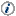 El INEGI, mediante la ENOEN, genera la información de este documento y la da a conocer con base en el Calendario de Difusión de Información Estadística y Geográfica y de Interés Nacional.Las cifras aquí mencionadas se pueden consultar en la página del INEGI: https://www.inegi.org.mx/programas/enoe/15ymas/Condición de actividad económica, ocupación, disponibilidad para trabajar y sexoAbrilAbrilDiferencia 2022-2021AbrilAbrilDiferencia 2022-2021Condición de actividad económica, ocupación, disponibilidad para trabajar y sexo20212022Diferencia 2022-202120212022Diferencia 2022-2021Condición de actividad económica, ocupación, disponibilidad para trabajar y sexoAbsolutosAbsolutosAbsolutosRelativosRelativosRelativosTotal97,404,80399,007,2661,602,463100.0100.0Población económicamente activa (PEA) a/57,520,87859,468,2161,947,33859.160.11.0Ocupada b/54,844,61557,663,8642,819,24995.397.01.6Desocupada b/2,676,2631,804,352-871,9114.73.0-1.6Población no económicamente activa (PNEA) a/39,883,92539,539,050-344,87540.939.9-1.0Disponible */ c/7,675,5467,740,04664,50019.219.60.3No disponible c/32,208,37931,799,004-409,37580.880.4-0.3Hombres46,447,76746,730,380282,613100.0100.0Población económicamente activa (PEA) a/35,326,88135,647,134320,25376.176.30.2Ocupada b/33,561,12534,551,402990,27795.096.91.9Desocupada b/1,765,7561,095,732-670,0245.03.1-1.9Población no económicamente activa (PNEA) a/11,120,88611,083,246-37,64023.923.7-0.2Disponible */ c/2,891,4413,040,567149,12626.027.41.4No disponible c/8,229,4458,042,679-186,76674.072.6-1.4Mujeres50,957,03652,276,8861,319,850100.0100.0Población económicamente activa (PEA) a/22,193,99723,821,0821,627,08543.645.62.0Ocupada b/21,283,49023,112,4621,828,97295.997.01.1Desocupada b/910,507708,620-201,8874.13.0-1.1Población no económicamente activa (PNEA) a/28,763,03928,455,804-307,23556.454.4-2.0Disponible */ c/4,784,1054,699,479-84,62616.616.5-0.1No disponible c/23,978,93423,756,325-222,60983.483.50.1Condición de actividad económica, ocupación y disponibilidad para trabajarTotalHombresMujeresTotalHombresMujeresCondición de actividad económica, ocupación y disponibilidad para trabajarAbsolutosAbsolutosAbsolutosRelativosRelativosRelativosPoblación económicamente activa (PEA) a/26,234,94615,191,61511,043,33161.174.349.2Ocupada b/25,216,43614,579,01710,637,41996.196.096.3Desocupada b/1,018,510612,598405,9123.94.03.7Población no económicamente activa (PNEA) a/16,681,3675,263,77211,417,59538.925.750.8Disponible c/2,963,2391,228,9421,734,29717.823.315.2No disponible c/13,718,1284,034,8309,683,29882.276.784.8Población ocupadaTasa de ocupación(Millones de personas)(Porcentaje respecto a la PEA)Características de la ocupación según condiciónAbrilAbrilDiferencia 2022-2021AbrilAbrilDiferencia 2022-2021Características de la ocupación según condición2021 2022Diferencia 2022-202120212022Diferencia 2022-2021Características de la ocupación según condiciónAbsolutosAbsolutosAbsolutosRelativos a/Relativos a/Relativos a/Posición en la ocupación54,844,615 57,663,864 2,819,249 100.0100.0Trabajadores subordinados y remunerados37,804,376 39,623,175 1,818,799 68.968.7-0.2Empleadores2,620,256 3,020,282 400,026 4.85.20.5Trabajadores por cuenta propia12,346,734 12,875,111 528,377 22.522.3-0.2Trabajadores no remunerados2,073,249 2,145,296 72,047 3.83.7-0.1Sector de actividad económica54,844,615 57,663,864 2,819,249 100.0100.0Primario6,562,648 6,731,039 168,391 12.011.7-0.3Agricultura, ganadería, silvicultura, caza y pesca6,562,648 6,731,039 168,391 12.011.7-0.3Secundario 13,746,060 14,387,695 641,635 25.125.0-0.1Industria extractiva y de la electricidad295,392 426,754 131,362 0.50.70.2Industria manufacturera8,974,221 9,487,711 513,490 16.416.50.1Construcción4,476,447 4,473,230 -3,217 8.27.8-0.4Terciario34,219,133 36,192,922 1,973,789 62.462.80.4Comercio10,520,602 11,240,065 719,463 19.219.50.3Restaurantes y servicios de alojamiento3,957,317 4,732,982 775,665 7.28.21.0Transportes, comunicaciones, correo y almacenamiento2,863,637 2,927,543 63,906 5.25.1-0.1Servicios profesionales, financieros y corporativos4,042,066 4,366,454 324,388 7.47.60.2Servicios sociales4,581,236 4,698,400 117,164 8.48.1-0.2Servicios diversos5,454,908 5,790,162 335,254 9.910.00.1Gobierno y organismos internacionales2,799,367 2,437,316 -362,051 5.14.2-0.9No especificado316,774 352,208 35,434 0.60.60.0Nivel de ingresos b/57,663,864 100.0Hasta un salario mínimo19,471,398 33.8Más de 1 hasta 2 salarios mínimos19,198,836 33.3Más de 2 hasta 3 salarios mínimos5,569,444 9.7Más de 3 hasta 5 salarios mínimos2,274,089 3.9Más de 5 salarios mínimos861,630 1.5No recibe ingresos2,870,453 5.0No especificado7,418,014 12.9Duración de la jornada de trabajo54,844,615 57,663,864 2,819,249 100.0100.0Ausentes temporales con vínculo laboral2,297,681 2,348,214 50,533 4.24.1-0.1Menos de 15 horas3,769,645 3,707,134 -62,511 6.96.4-0.4De 15 a 34 horas10,486,734 11,972,717 1,485,983 19.120.81.6De 35 a 48 horas23,771,295 24,428,706 657,411 43.342.4-1.0Más de 48 horas14,094,187 14,736,634 642,447 25.725.6-0.1No especificado425,073 470,459 45,386 0.80.80.0Ámbito y tamaño de la unidad económica 54,844,615 57,663,864 2,819,249 100.0100.0Ámbito agropecuario6,562,648 6,731,039 168,391 12.011.7-0.3Ámbito no agropecuario45,833,198 48,070,621 2,237,423 83.683.4-0.2Micronegocios22,300,578 23,580,375 1,279,797 40.740.90.2Pequeños establecimientos8,032,846 8,375,351 342,505 14.614.5-0.1Medianos establecimientos5,351,252 5,762,520 411,268 9.810.00.2Grandes establecimientos4,754,015 5,345,941 591,926 8.79.30.6Gobierno 2,799,367 2,437,316 -362,051 5.14.2-0.9Otros2,595,140 2,569,118 -26,022 4.74.5-0.3No especificado2,448,769 2,862,204 413,435 4.55.00.5Entidad federativa20212022Entidad federativa20212022Entidad federativa20212022Entidad federativa20212022Aguascalientes96.397.0Morelos97.597.8Baja California98.297.5Nayarit98.297.9Baja California Sur94.097.3Nuevo León95.297.1Campeche97.296.8Oaxaca98.697.8Coahuila de Zaragoza94.795.8Puebla95.897.4Colima97.096.8Querétaro93.496.0Chiapas97.296.8Quintana Roo94.096.8Chihuahua96.997.7San Luis Potosí96.896.0Ciudad de México92.095.8Sinaloa98.197.8Durango96.096.8Sonora96.896.9Guanajuato94.697.5Tabasco95.194.9Guerrero98.398.4Tamaulipas96.996.6Hidalgo98.196.9Tlaxcala95.696.6Jalisco96.098.4Veracruz de Ignacio de la Llave93.597.4Estado de México 91.995.8Yucatán97.798.0Michoacán de Ocampo97.898.3Zacatecas96.096.9Población subocupadaTasa de subocupación(Millones de personas)(Porcentaje respecto a la PO)Posición en la ocupaciónAbrilAbrilDiferencia 2022-2021AbrilAbrilDiferencia 2022-2021Posición en la ocupación20212022Diferencia 2022-202120212022Diferencia 2022-2021Posición en la ocupaciónAbsolutosAbsolutosAbsolutosRelativos a/Relativos a/Relativos a/Total7,520,5145,203,335-2,317,179100.0100.0Trabajadores subordinados y remunerados3,769,8032,438,606-1,331,19750.146.9-3.3Empleadores360,862272,947-87,9154.85.20.4Trabajadores por cuenta propia2,979,3072,234,978-744,32939.643.03.3Trabajadores no remunerados410,542256,804-153,7385.54.9-0.5Condición de informalidad TotalHombresMujeresTotalHombresMujeresCondición de informalidad AbsolutosAbsolutosAbsolutosRelativos a/Relativos a/Relativos a/Total57,663,86434,551,40223,112,462100.0100.0100.0Ocupación formal25,642,00215,412,24910,229,75344.544.644.3Ocupación informal32,021,86219,139,15312,882,70955.555.455.7Sector informal16,594,9959,759,8386,835,15728.828.229.6Fuera del sector informal15,426,8679,379,3156,047,55226.827.126.2Población desocupadaTasa de desocupación(Millones de personas)(Porcentaje respecto a la PEA)Grupos de edad y duración de la desocupación AbrilAbrilDiferencia 2022-2021AbrilAbrilDiferencia 2022-2021Grupos de edad y duración de la desocupación 20212022Diferencia 2022-202120212022 Diferencia 2022-2021Grupos de edad y duración de la desocupación AbsolutosAbsolutosAbsolutosRelativos a/Relativos a/Relativos a/Grupos de edad2,676,2631,804,352-871,911100.0100.0De 15 a 24 años1,022,185573,498-448,68738.231.8-6.4De 25 a 44 años1,058,210854,497-203,71339.547.47.8De 45 a 64 años547,753347,381-200,37220.519.3-1.2De 65 años y más47,63828,976-18,6621.81.6-0.2No especificado4770-4770.00.00.0Duración de la desocupación2,676,263 1,804,352 -871,911 100.0100.0Hasta 1 mes918,263 756,155 -162,108 34.341.97.6Más de 1 mes hasta 3 meses980,048 629,683 -350,365 36.634.9-1.7Más de 3 meses hasta 6 meses366,395 238,817 -127,578 13.713.2-0.5Más de 6 meses hasta 1 año169,712 61,627 -108,085 6.33.4-2.9Más de 1 año95,937 38,737 -57,200 3.62.1-1.4No especificado145,908 79,333 -66,575 5.54.4-1.1Tasas según sexoNacionalAgregado urbano de 32 ciudadesTasa de desocupación (TD)3.03.9TD Hombres3.14.0TD Mujeres3.03.7TasasNacionalNacionalAgregado urbano de 32 ciudadesAgregado urbano de 32 ciudadesTasas2021 20222021 2022Tasa de Participación1/59.160.158.761.1Tasa de Desocupación2/4.73.05.73.9TD Hombres5.03.16.04.0TD Mujeres4.13.05.43.7Tasa de Ocupación Parcial y Desocupación2/11.29.311.39.0Tasa de Presión General2/9.16.510.87.6Tasa de Trabajo Asalariado3/65.965.670.570.4Tasa de Subocupación3/13.79.014.59.3Tasa de Condiciones Críticas de Ocupación 3/ 4/29.326.5Tasa de Informalidad Laboral 13/55.655.545.645.2Tasa de Ocupación en el Sector Informal 13/28.028.827.327.6Tasas según agregaciónPorcentajeDiferencia en puntos porcentuales respecto a:Diferencia en puntos porcentuales respecto a:Tasas según agregaciónPorcentajeMes inmediato anteriorIgual mes del año anteriorNacionalTasa de Participación1/60.00.61.0Tasa de Ocupación2/96.90.31.6Tasa de Subocupación3/8.80.0-4.5Tasa de Desocupación2/3.1-0.3-1.6TD Hombres3.1-0.3-1.9TD Mujeres3.1-0.2-1.2Tasa de Informalidad Laboral 13/55.6-0.1-0.1Tasa de Ocupación en el Sector Informal 13/28.30.10.8Agregado urbano de 32 ciudadesTasa de Participación1/61.00.62.4Tasa de Ocupación2/95.90.31.9Tasa de Subocupación3/9.10.3-5.0Tasa de Desocupación2/4.1-0.3-1.9TD Hombres4.3-0.3-2.0TD Mujeres3.9-0.2-1.8Tasa de Informalidad Laboral 13/45.00.8-0.5Tasa de Ocupación en el Sector Informal 13/27.51.10.3NacionalAgregado Urbano de 32 CiudadesTasa de Participación
(Porcentaje de la población de 15 y más años)Tasa de Participación
(Porcentaje de la población de 15 y más años)Tasa de Participación
(Porcentaje de la población de 15 y más años)Tasa de Subocupación
(Porcentaje de la población ocupada)Tasa de Subocupación
(Porcentaje de la población ocupada)Tasa de Subocupación
(Porcentaje de la población ocupada)Tasa de Desocupación
(Porcentaje de la PEA)Tasa de Desocupación
(Porcentaje de la PEA)Tasa de Desocupación
(Porcentaje de la PEA)NacionalAgregado Urbano de 32 CiudadesTasa de Informalidad Laboral 1
(Porcentaje de la población ocupada)Tasa de Informalidad Laboral 1
(Porcentaje de la población ocupada)Tasa de Informalidad Laboral 1
(Porcentaje de la población ocupada)Tasa de Ocupación en el Sector Informal 1
(Porcentaje de la población ocupada)Tasa de Ocupación en el Sector Informal 1
(Porcentaje de la población ocupada)Tasa de Ocupación en el Sector Informal 1
(Porcentaje de la población ocupada)